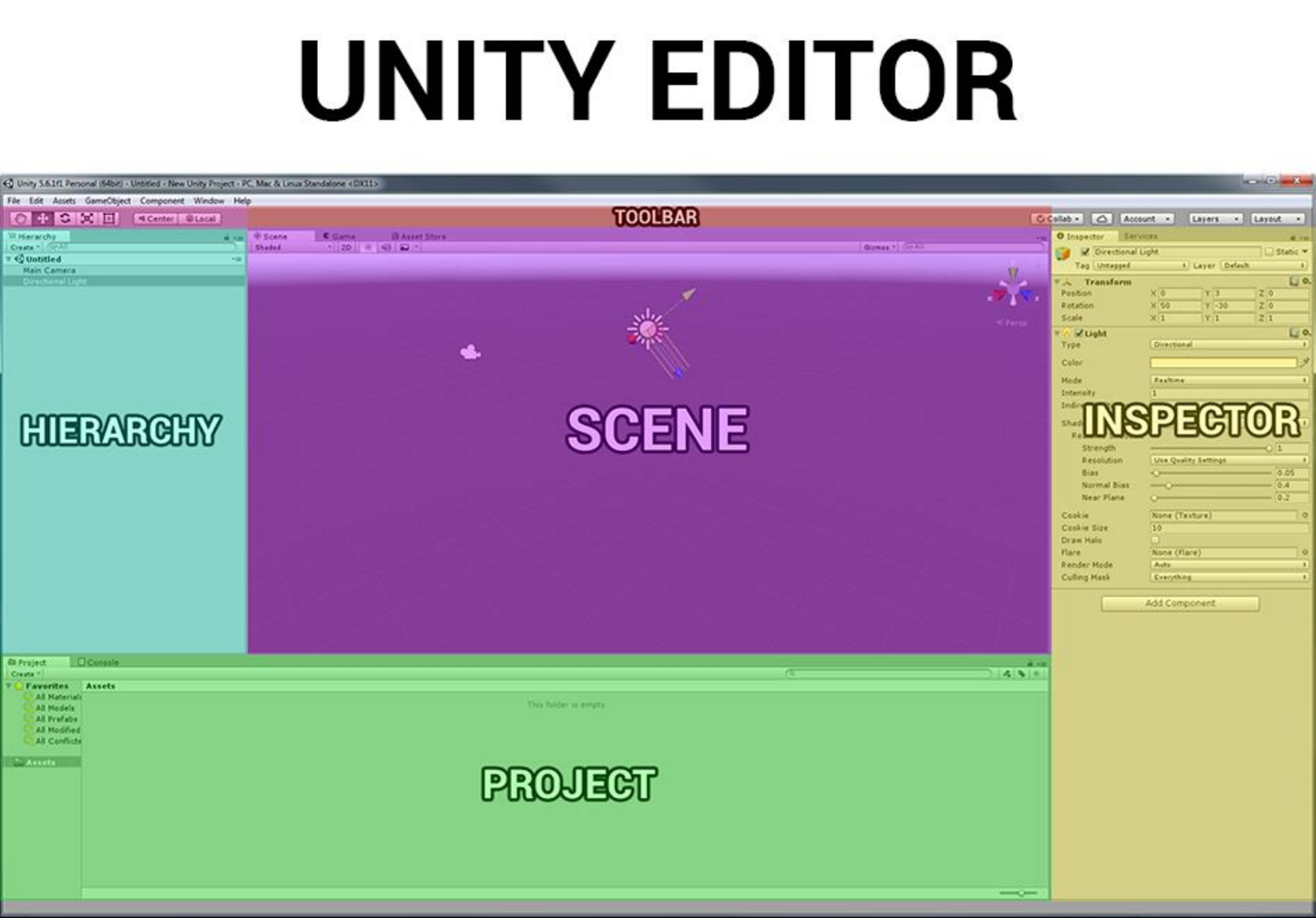 Tutorials related to film development in UnityUnity for Artists: https://unity3d.com/learn/tutorials/s/unity-artistsAdditional ToolsCinemachine - https://www.assetstore.unity3d.com/en/#!/content/79898New Post Processing -  https://github.com/Unity-Technologies/PostProcessingOculus Utilites -https://developer.oculus.com/documentation/unity/latest/concepts/unity-utilities-overview/#unity-utilities-overviewPerformance Guidelines Oculus best practices - https://developer.oculus.com/documentation/unity/latest/concepts/unity-best-practices-intro/Best practices content - https://unity3d.com/learn/tutorials/topics/unity-artists/best-practices?playlist=48370Diagnosing problems and using profiling tools - https://unity3d.com/learn/tutorials/topics/performance-optimizationAdditional Unity TutorialsAnimation -  https://unity3d.com/learn/tutorials/s/animationWriting Shaders - https://unity3d.com/learn/tutorials/topics/graphics/session-introduction?playlist=17102Audio - https://unity3d.com/learn/tutorials/s/audiohttp://blog.theknightsofunity.com/wrong-import-settings-killing-unity-game-part-2/Source ControlGit lab- https://about.gitlab.comGit hub - https://github.comSubversion - https://tortoisesvn.net